XVI Symposium in Pesticide Chemistry Studying the effects of trifloxystrobin and its main soil metabolite on soil microbes using advanced culture-independent approachesNicoleta Alina Suciu , Andrea Ferrarini, Edoardo Puglisi, Sotirios Vasileiadis, Chrisostomos Oplos, Flavio Fornasier, Sławomir Sułowicz , Luigi Lucini,  Dimitrios G. Karpouzas, Marco Trevisan	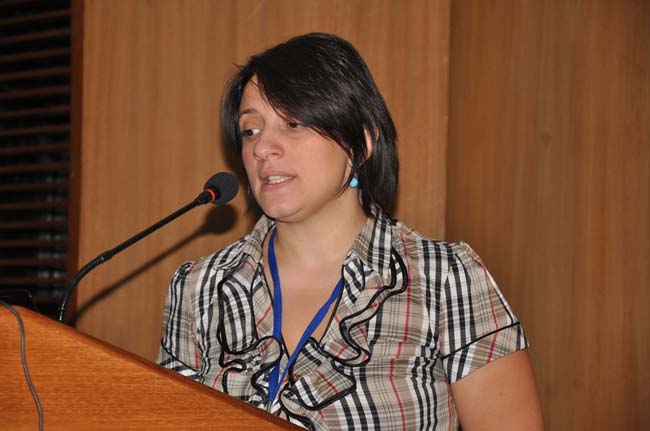 OBJECTIVESaddress associated knowledge gaps concerning the potential toxicity of trifloxystrobin (TFX) and CGA 321113 on the soil microbial community;assess soil microbial enzymatic activities after TFX application;assess TFX dissipation and CGA 321113 formation/degradation in soil.HIGHLIGHTS  Identification of TFX and of its metabolite CGA 321113 was carried out via high resolution mass spectrometry Confirmation of TFX and of its metabolite CGA 321113 was carried out by tandem mass spectrometry and molecular structure correlation;Dissipation assessment revealed that DT50 of  TFX in soil was less than 5 days The highest formation rate of the metabolite was in the first 15 days;TFX  was correlated positively with the potential nitrification activity;No effect of TFX on other measured extracellular enzyme activities were observed;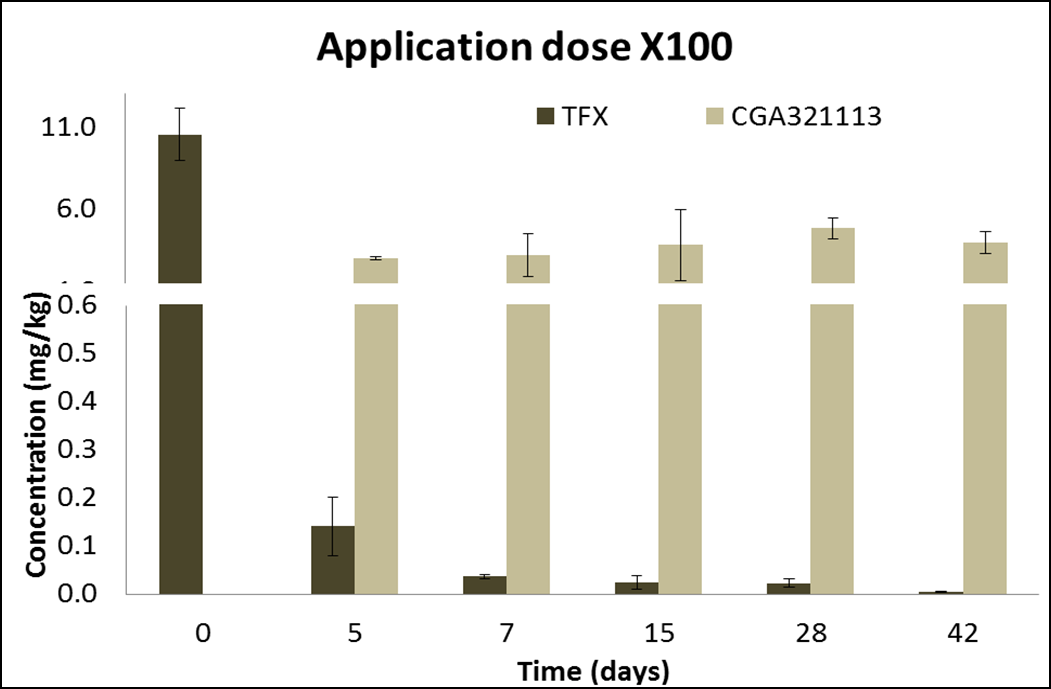 Dissipation of TFX in soil at an application rate equal to 100 times higher than the recommended dose.